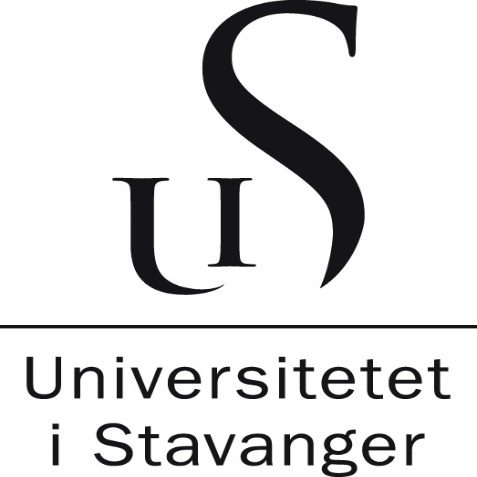 Grunnskolelærerutdanningen 5-10, masterSluttvurdering 2. studieår HØST MGL2P20Studieår: 202_/2_Vurdering av studentens utvikling i forhold til mål og læringsutbytteKryss av i ruten for ja/delvis/nei og fyll ut råd og veiledning til studenten.KUNNSKAP: FERDIGHETER:GENERELL KOMPETANSE:Andre spørsmål fra praksisperioden:Konklusjon for praksisperioden:Bestått: 						Ikke bestått: ________________________			_________________________Signatur, praksislærer og dato			Signatur, student og dato								For- og etternavn student: Navn praksisskole: Praksislærer(e): FAG studenten har praksis i: Semester - høst: 15 dager uke: __ til __Sluttvurdering fra sist periode er lest og gjennomgåttJa___                   Nei__Læringsutbytte og mål: JADelvis/neiKommentarer, råd og veiledning videre for studenten:Studenten har kunnskap gjeldende nasjonalt læreplanverk med vekt på valgfaget til studentenStudenten har kunnskap om lærerarbeidet, undervisning som samhandling og klasseledelse i ulike fagStudenten har kunnskap om hvordan didaktisk tenkning utøves i undervisningen med vekt på planlegging og gjennomføring og vurderingStudenten har kunnskap om observasjonsmetode og kartleggingsverktøy med spesiell vekt på valgfagetStudenten har kunnskap om elever og elevers læreforutsetninger på 5-10. trinn og hvordan dette danner grunnlag for å legge til rette for tilpasset undervisning i det flerkulturelle klasserom, med vekt på religioner og livssynStudenten har kunnskap om kommunikasjon og samspill som grunnlag for å etablere en positiv læringskultur med vekt på valgfaget til studentenHva bør studenten jobbe med i neste praksisperiode for å forbedre sin lærerpraksis innen KUNNSKAP?Læringsutbytte og mål: JADelvis/neiKommentarer, råd og veiledning videre for studenten:Studenten kan samhandle og kommunisere med elever, medstudenter, kollegaer på praksis-skolen og faglærereStudenten kan bruke nasjonale og lokale læreplaner med tanke på å utvikle planer for elevers læringStudenten kan planlegge, gjennomføre og vurdere undervisning sammen med medstudenter, praksislærere og faglærereStudenten kan utøve situasjonsorientert klasseledelseStudenten kan undervise og legge til rette for elevers læring med ulike arbeidsmåter og med både analoge og digitale ressurserStudenten kan anvende systematisk observasjon av elever som grunnlag for å planlegge undervisning med vekt på valgfagetHva bør studenten jobbe med i neste praksisperiode for å forbedre sin lærerpraksis innen FERDIGHET?Læringsutbytte og mål: JADelvis/neiKommentarer, råd og veiledning videre for studenten:Studenten har vilje og evne til å ta til seg tilbakemeldinger fra elever, medstudenter og praksislærer som grunnlag for profesjonell utviklingStudenten kan diskutere og kommentere lærerarbeidet i lys av nasjonale planer, praksisskolens lokale planer og teoriHva bør studenten jobbe med i neste praksisperiode for å forbedre sin lærerpraksis innen GENERELL KOMPETANSE?Hvilke veilednings- og vurderingsmåter er brukt for å vurdere studentene i henhold til læringsutbytteformuleringene? (sett kryss på en eller flere)ObservasjonSamtaler individueltGruppesamtalerRåd og veiledning fra medstudenterSkriftlig selvevaluering FeltnotatAnnet:Hvor mange undervisningsøkter (45-60 min) har studenten hatt ansvar for sammen med medstudenter i løpet av de 15 dagene i praksis?Antall økter:Hvor mange undervisningsøkter (45-60 min) har studenten hatt ansvar for alene i løpet av de 15 dagene i praksis? Anbefalt 4-8 økter.Antall økter:Alle studenter skal bli løpende skikkethetsvurdert gjennom hele studiet. Har studenten blitt løpende skikkethetsvurdert i løpet av praksisperioden? Ja/NeiAndre kommentarer, framovermeldinger og/eller anbefalinger som ikke har kommet fram tidligere, og som kan være viktige for neste praksisperiode, og ellers i studiet:Studenten har hatt ___ fraværsdager. Dagene skal tas igjen på følgende datoer: ________________Se ellers praksisreglementet om fravær.